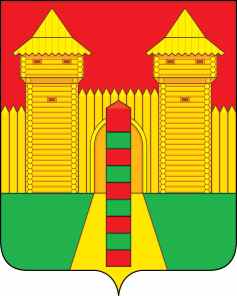 АДМИНИСТРАЦИЯ  МУНИЦИПАЛЬНОГО  ОБРАЗОВАНИЯ «ШУМЯЧСКИЙ  РАЙОН» СМОЛЕНСКОЙ  ОБЛАСТИРАСПОРЯЖЕНИЕот 01.08.2022г.№ 170-р           п. ШумячиВ соответствии с пунктом 6 распоряжения Правительства Российской Федерации от 02.09.2021 № 2424-р «Об утверждении Национального плана («дорожной карты») развития конкуренции в Российской Федерации на 2021-2025 годы», пунктом 6 распоряжения Губернатора Смоленской области от 29.12.2021 № 1702-р «О реализации в Смоленской области стандарта развития конкуренции в субъектах Российской Федерации», руководствуясь Уставом муниципального образования «Шумячский район» Смоленской области: 1. Утвердить прилагаемые:- перечень товарных рынков для содействия развитию конкуренции на территории муниципального образования «Шумячский район» Смоленской области (приложение № 1);- план мероприятий («дорожная карта») по содействию развитию конкуренции на товарных рынках в муниципальном образовании «Шумячский район» Смоленской области на 2022-2025 годы (приложение № 2);- системные мероприятия, направленные на развитие конкуренции в муниципальном образовании «Шумячский район» Смоленской области на 2022-2025 годы (приложение № 2);- иные мероприятия, реализация которых оказывает влияние на состояние конкуренции в муниципальном образовании «Шумячский район» Смоленской области (приложение № 2.2. Признать утратившим силу:    - распоряжение Администрации муниципального образования «Шумячский район» Смоленской области от 12.04.2016 г. № 85-р «Об утверждении плана мероприятий по содействию развитию конкуренции в муниципальном образовании «Шумячский район» Смоленской области на 2016-2018 годы»;   - распоряжение Администрации муниципального образования «Шумячский район» Смоленской области от 29.07.2016 № 182-р «О внесении изменений в распоряжение Администрации муниципального образования «Шумячский район» Смоленской области от 12.04.2016 г. № 85-р»;    - распоряжение Администрации муниципального образования «Шумячский район» Смоленской области от 18.03.2019 № 77-р «О внесении изменений в распоряжение Администрации муниципального образования «Шумячский район» Смоленской области от 12.04.2016 г. № 85-р»;      -распоряжение Администрации муниципального образования «Шумячский район» Смоленской области от 28.08.2019 № 289-р «О внесении изменений в распоряжение Администрации муниципального образования «Шумячский район» Смоленской области от 12.04.2016 г. № 85-р»;       -распоряжение Администрации муниципального образования «Шумячский район» Смоленской области от 04.03.2021 № 72-р «О внесении изменений в распоряжение Администрации муниципального образования «Шумячский район» Смоленской области от 12.04.2016 г. № 85-р»;       -распоряжение Администрации муниципального образования «Шумячский район» Смоленской области от 16.03.2021 № 91-р «О внесении изменений в распоряжение Администрации муниципального образования «Шумячский район» Смоленской области от 12.04.2016 г. № 85-р»;        -распоряжение Администрации муниципального образования «Шумячский район» Смоленской области от 13.01.2022 № 3-р «О внесении изменений в распоряжение Администрации муниципального образования «Шумячский район» Смоленской области от 12.04.2016 г. № 85-р»;3. Контроль за исполнением настоящего распоряжения оставляю за собой.Глава муниципального образования«Шумячский район» Смоленской области                                             А.Н. Васильев                                      	Перечень товарных рынков для содействия развитию конкуренции на территории муниципального образования «Шумячский район» Смоленской областиПлан мероприятий(«дорожная карта») по содействию развитию конкуренции на товарных рынкахв муниципальном образовании «Шумячский район» Смоленской областина 2022-2025 годыРаздел I. Мероприятия по содействию развитию конкуренциина товарных рынкахв муниципальном образовании «Шумячский район» Смоленской областиИсходная фактическая информация (в том числе в числовом выражении) в отношении ситуации, сложившейся на рынке сфера наружной рекламы, и ее проблематика:В соответствии с пп.15.1 п.1 ст.15 и пп.26.1 п. 1 ст.16 Федерального закона от 06.10.2003 года № 131-ФЗ «Об общих принципах организации местного самоуправления в Российской Федерации» к вопросам местного значения муниципальных районов и городских округов относится утверждение схемы размещения рекламных конструкций, выдача разрешений на установку и эксплуатацию рекламных конструкций на территории муниципального района, аннулирование таких разрешений, выдача предписаний о демонтаже самовольно установленных рекламных конструкций на территории муниципального района, осуществляемые в соответствии с Федеральным законом от 13 марта 2006 года № 38-ФЗ «О рекламе». Кроме того, все муниципальные образования наделены полномочием по содействию развитию малого и среднего предпринимательства (пп.25 п.1 ст. 15 и пп.33. п.1 ст.16 ФЗ №131), что создаѐт основу для конкурентной среды во всех сферах деятельности.1.1. Ключевой показатель развития конкуренции на рынке сферы наружной рекламы1.2. План мероприятий («дорожная карта») по развитию конкуренции на рынке сферы наружной рекламыИсходная фактическая информация (в том числе в числовом выражении) в отношении ситуации, сложившейся на рынке ритуальных услуг, и ее проблематика:По состоянию на 31.12.2021 в городе Смоленске в сфере ритуальных услуг осуществляли свою деятельность 1 муниципальное учреждение - МУП "Шумячское РПО КХ. Рынок ритуальных услуг имеет перспективы развития, связанные с тенденцией к сохранению превышения числа умерших над числом родившихся. В 2021 году число умерших превысило число родившихся на 73 человека. Создание условий для поддержания и развития конкуренции на рынке ритуальных услуг позволит повысить уровень доступности в качестве услуг по погребению. Основной проблемой на рынке ритуальных услуг в Шумячском городском поселении является наличие недобросовестной конкуренции вследствие превалирования на рынке ритуальных услуг некомпетентных организаций, основная задача которых - получить прибыль в сложной жизненной ситуации граждан, связанной с потерей родных и близких. 2.1. Ключевой показатель развития конкуренции на рынке ритуальных услуг 2.2. План мероприятий («дорожная карта») по развитию конкуренции на рынке ритуальных услугИсходная фактическая информация (в том числе в числовом выражении) в отношении ситуации, сложившейся на рынке торговли, и ее проблематика:Развитие торговой деятельности в целях поддержки российских производителей товаров закреплено среди основных целей Закона о торговле (Федеральный закон от 28 декабря 2009 г. N 381-ФЗ «Об основах государственного регулирования торговой деятельности в Российской Федерации») Основные и естественные каналы сбыта продукции для малых и средних товаропроизводителей - малые форматы торговли, в том числе нестационарная и мобильная торговля. Эффективным инструментом поддержки формирования таких каналов сбыта является предоставление указанным товаропроизводителям муниципальных преференций, в частности, в виде предоставления мест для размещения нестационарных и мобильных торговых объектов без проведения торгов (конкурсов, аукционов).3.1. Ключевой показатель развития конкуренции на рынке торговли3.2. План мероприятий («дорожная карта») по развитию конкуренции на рынке торговлиИсходная фактическая информация (в том числе в числовом выражении) в отношении ситуации, сложившейся на рынке выполнения работ по благоустройству городской среды, и ее проблематика:Проектирование и размещение объектов благоустройства, а также содержание территорий, направленное на обеспечение и повышение комфортности условий проживания граждан, поддержание и улучшение санитарного и эстетического состояния территории, являются важными факторами социальной стабильности в обществе. В населенных пунктах Шумячского района Смоленской области имеются общественные территории (проезды, центральные улицы, площади, скверы и т.д.) и дворовые территории, благоустройство которых не отвечает современным требованиям. Наличие инфраструктурных проблем снижает уровень инвестиционной привлекательности региона.
В целях достижения максимального социально-экономического эффекта, а также повышения индекса качества городской среды в рамках реализации регионального проекта "Формирование комфортной городской среды" муниципальным образованием «Шумячский район» Смоленской области ведется работа по благоустройству дворовых и общественных территорий. 4.1. Ключевой показатель развития конкуренции на рынке выполнения работ по благоустройству городской среды4.2. План мероприятий («дорожная карта») по развитию конкуренции на рынке на рынке выполнения работ по благоустройству городской средыИсходная фактическая информация (в том числе в числовом выражении) в отношении ситуации, сложившейся на рынке услуг розничной торговли лекарственными препаратами, медицинскими изделиями и сопутствующими товарами                                                                                                                                       и ее проблематика:На территории муниципального образования «Шумячский район» Смоленской области осуществляет деятельность 6 торговых объектов в сфере розничной торговли лекарственными препаратами в специализированных магазинах (аптеках). Основная задача: повышения качества оказания услуг на рынке розничной торговли лекарственными препаратами, медицинскими изделиями и сопутствующими товарами на территории муниципального образования «Шумячский район» Смоленской области 5.1. Ключевой показатель развития конкуренции на рынке услуг розничной торговли лекарственными препаратами, медицинскими изделиями и сопутствующими товарами                                                                                                                                      5.2. План мероприятий («дорожная карта») по развитию конкуренции на рынке услуг розничной торговли лекарственными препаратами, медицинскими изделиями и сопутствующими товарамиРаздел II. Системные мероприятия, направленные на развитие конкуренциив муниципальном образовании «Шумячский район» Смоленской области на 2022-2025 годы1.Развитие конкуренции при осуществлении процедур государственных и муниципальных закупок, а также закупок хозяйствующих субъектов, доля субъекта Российской Федерации или муниципального образования в которых составляет более 50 процентов, в том числе за счет расширения участия в указанных процедурах субъектов малого и среднего предпринимательства                                                                                       Сведения о ключевом показателе развития конкуренцииПлан мероприятий («дорожная карта») по развитию конкуренции 	2. Развитие конкуренции при осуществлении процессов управления государственным и муниципальным имуществом2.1. Сведения о ключевом показателе развития конкуренции2.2. План мероприятий («дорожная карта») по развитию конкуренции Иные мероприятия, реализация которых оказывает влияние на состояние конкуренции в муниципальном образовании «Шумячский район» Смоленской областиОб утверждении  Плана мероприятий по содействию развитию конкуренции  в муниципальном образовании «Шумячский  район» Смоленской области на 2022-2025 годыПриложение № 1к распоряжению Администрации муниципального образования «Шумячский район» Смоленской областиот 01.08.2022г. № 170-р№п/пНаименование приоритетных и социально значимых рынковИсполнитель1231.Сфера наружной рекламыОтдел городского хозяйства Администрации муниципального образования «Шумячский район» Смоленской области, Отдел по строительству, капитальному ремонту и жилищно-коммунальному хозяйству Администрации муниципального образования «Шумячский район» Смоленской области2.Рынок ритуальных услугОтдел городского хозяйства Администрации муниципального образования «Шумячский район» Смоленской области3.Рынок торговлиОтдел экономики и комплексного развития Администрации муниципального образования «Шумячский район» Смоленской области4.Рынок выполнения работ по благоустройству городской средыОтдел городского хозяйства Администрации муниципального образования «Шумячский район» Смоленской области5.Рынок услуг розничной торговли лекарственными препаратами, медицинскими изделиями и сопутствующими товарамиОтдел экономики и комплексного развития Администрации муниципального образования «Шумячский район» Смоленской областиПриложение № 2к распоряжению Администрации муниципального образования «Шумячский район» Смоленской области                                       от 01.08.2022г.№ 170-р№ п/пНаименование ключевого показателя развития конкуренцииЕдиница измеренияЧисловое значение ключевого показателя по состоянию на:Числовое значение ключевого показателя по состоянию на:Числовое значение ключевого показателя по состоянию на:Числовое значение ключевого показателя по состоянию на:Числовое значение ключевого показателя по состоянию на:Ответственный за достижение ключевого показателя№ п/пНаименование ключевого показателя развития конкуренцииЕдиница измерения2021(факт)31.12.2022 31.12.2023 31.12.2024 31.12.2025Ответственный за достижение ключевого показателя123456781Доля организаций частной формы собственности в сфере наружнойрекламыпроцентов100%100%100%100%100%Отдел по строительству, капитальному ремонту и жилищно-коммунальному хозяйству Администрации муниципального образования «Шумячский район» Смоленской области, Отдел городского хозяйства Администрации муниципального образования «Шумячский район» Смоленской области…№ п/пНаименование мероприятияСрокОтветственный исполнительОжидаемый результат123451.Демонтаж рекламных конструкций, установленных с нарушениемдействующего законодательства Российской Федерации2022-2025 годыОтдел по строительству, капитальному ремонту и жилищно-коммунальному хозяйству Администрации муниципального образования «Шумячский район» Смоленской области, Отдел городского хозяйства Администрации муниципального образования «Шумячский район» Смоленской областиСнижение количестванезаконных рекламныхконструкций.2.Размещение на официальном сайте Администрации муниципального образования «Шумячский  район» Смоленской области в информационно-телекоммуникационной сети «Интернет» перечня всех нормативных правовых актов и местных локальных актов, регулирующих сферу наружной рекламы2022-2025 годыОтдел по строительству, капитальному ремонту и жилищно-коммунальному хозяйству Администрации муниципального образования «Шумячский район» Смоленской области Отдел городского хозяйства Администрации муниципального образования «Шумячский район» Смоленской областиповышение уровня информативности населения и субъектов предпринимательской деятельности в сфере наружной рекламы3.Актуализация размещения рекламных конструкций на территории Шумячского городского поселения2022-2025 годыОтдел городского хозяйства Администрации муниципального образования «Шумячский район» Смоленской областиупорядочение средств наружной рекламы№ п/пНаименование ключевого показателя развития конкуренцииЕдиница измеренияЧисловое значение ключевого показателя по состоянию на:Числовое значение ключевого показателя по состоянию на:Числовое значение ключевого показателя по состоянию на:Числовое значение ключевого показателя по состоянию на:Числовое значение ключевого показателя по состоянию на:Ответственный за достижение ключевого показателя№ п/пНаименование ключевого показателя развития конкуренцииЕдиница измерения2021(факт)31.12.2022 31.12.2023 31.12.2024 31.12.2025Ответственный за достижение ключевого показателя123456781Доля организаций частной формы собственности в сфере выполнения работ по благоустройству городской средыпроцентов100%100%100%100%100%Отдел городского хозяйства Администрации муниципального образования «Шумячский район» Смоленской области  2Оказание содействия Администрации муниципального образования «Шумячский район» Смоленской области в создании реестров кладбищ и мест захоронений, в которые включены сведения о существующих кладбищах и местах захоронений на нихпроцентов100%100%100%100%100%Отдел городского хозяйства Администрации муниципального образования «Шумячский район» Смоленской области№ п/пНаименование мероприятияСрокОтветственный исполнительОжидаемый результат123451.Участие в проведении инвентаризации кладбищ и мест захоронений на территории Шумячского городского поселения2022-2025 годыОтдел городского хозяйства Администрации муниципального образования «Шумячский район» Смоленской областисоздание реестров кладбищ и мест захоронений на территории Шумячского городского поселения2Проведение ежегодного мониторинга состояния рынка ритуальных услуг2022-2025 годыОтдел городского хозяйства Администрации муниципального образования «Шумячский район» Смоленской областиповышение качества оказываемых услуг в сфере ритуального обслуживания населения3Формирование, актуализация (не реже одного раза в год) реестра участников, осуществляющих деятельность на рынке ритуальных услуг2022-2025 годыОтдел городского хозяйства Администрации муниципального образования «Шумячский район» Смоленской областиобеспечение доступа потребителей и организаций к информации№ п/пНаименование ключевого показателя развития конкуренцииЕдиница измеренияЧисловое значение ключевого показателя по состоянию на:Числовое значение ключевого показателя по состоянию на:Числовое значение ключевого показателя по состоянию на:Числовое значение ключевого показателя по состоянию на:Числовое значение ключевого показателя по состоянию на:Ответственный за достижение ключевого показателя№ п/пНаименование ключевого показателя развития конкуренцииЕдиница измерения2021(факт)31.12.2022 31.12.2023 31.12.2024 31.12.2025Ответственный за достижение ключевого показателя123456781Доля организаций частной формы собственности в торговлепроцентах100%100%100%100%100%Отдел экономики и комплексного развития Администрации муниципального образования «Шумячский район» Смоленской области…№ п/пНаименование мероприятияСрокОтветственный исполнительОжидаемый результат123451.Проведение мониторинга развития сферы розничной торговли.2022-2025 годыОтдел экономики и комплексного развития Администрации муниципального образования «Шумячский район» Смоленской областиОценка обеспеченностинаселения площадямиторговых объектов,осуществление контроля запроцессом2.Включение новых мест для размещения нестационарных торговых объектов (киосков, павильонов и др.) в схемы размещения нестационарных торговых объектов муниципального образования «Шумячский  район «Смоленской области2022-2025 годы	Отдел экономики и комплексного развития Администрации муниципального образования «Шумячский район» Смоленской областиРазвитие торговли с использованиемнестационарных торговых объектовна территории муниципального образования «Шумячский  район «Смоленской области Смоленской области3.Актуализация сведений и предоставление дислокации о торговых объектах, объектах общественного питания и бытового обслуживания населения, расположенных на территории муниципального образования «Шумячский  район «Смоленской области2022-2025 годыОтдел экономики и комплексного развития Администрации муниципального образования «Шумячский район» Смоленской областиСоздание системыинформационного обеспечения вобласти торговой деятельностиСмоленской области№ п/пНаименование ключевого показателя развития конкуренцииЕдиница измеренияЧисловое значение ключевого показателя по состоянию на:Числовое значение ключевого показателя по состоянию на:Числовое значение ключевого показателя по состоянию на:Числовое значение ключевого показателя по состоянию на:Числовое значение ключевого показателя по состоянию на:Ответственный за достижение ключевого показателя№ п/пНаименование ключевого показателя развития конкуренцииЕдиница измерения2021(факт)31.12.2022 31.12.2023 31.12.2024 31.12.2025Ответственный за достижение ключевого показателя123456781Доля организаций частной формы собственности в сфере выполнения работ по благоустройству городской среды%100%100%100%100%100%Отдел по строительству, капитальному ремонту и жилищно-коммунальному хозяйству Администрации муниципального образования «Шумячский район» Смоленской области№ п/пНаименование мероприятияСрокОтветственный исполнительОжидаемый результат123451.Повышение комфортности городской среды, выражающееся в повышении ежегодно формируемого Министерством строительства и жилищно-коммунального хозяйства Российской Федерации индекса качества городской среды Смоленской области, способствующее появлению новых объектов коммерческой активности и повышению разнообразия досуга населения (предполагается использование комплексного подхода при проведении работ по благоустройству, синхронизации с реализуемыми на территории Смоленской области проектами, приоритет – благоустройство общественных территорий)2022-2025 годыОтдел по строительству, капитальному ремонту и жилищно-коммунальному хозяйству Администрации муниципального образования «Шумячский район» Смоленской области, привлечение населения на общественные территории, развитие коммерческих объектов на прилегающих территориях (создание рабочих мест)2Привлечение новых участников закупок в сфере благоустройства городской среды путем повышения информированности о проводимых закупках в сфере благоустройства городской среды в рамках общественных обсуждений; Формирование системы конкурсного отбора проектов по благоустройству городской среды, основанной на отборе гражданами лучших и востребованных проектов.2022-2025 годыОтдел по строительству, капитальному ремонту и жилищно-коммунальному хозяйству Администрации муниципального образования «Шумячский район» Смоленской области, Увеличение доли частных организаций, оказывающих услуги в сфере благоустройства городской среды, качественное выполнение работ в соответствии с условиями муниципального контракта№ п/пНаименование ключевого показателя развития конкуренцииЕдиница измеренияЧисловое значение ключевого показателя по состоянию на:Числовое значение ключевого показателя по состоянию на:Числовое значение ключевого показателя по состоянию на:Числовое значение ключевого показателя по состоянию на:Числовое значение ключевого показателя по состоянию на:Ответственный за достижение ключевого показателя№ п/пНаименование ключевого показателя развития конкуренцииЕдиница измерения2021(факт)31.12.2022 31.12.2023 31.12.2024 31.12.2025Ответственный за достижение ключевого показателя123456781Доля организаций частной формы собственности в сфере услуг розничной торговли лекарственными препаратами, медицинскими изделиями и сопутствующими товарами%100%100%100%100%100%Отдел экономики и комплексного развития Администрации муниципального образования «Шумячский район» Смоленской области№ п/пНаименование мероприятияСрокОтветственный исполнительОжидаемый результат123451.Оказание содействия в развитии конкуренции на рынке розничной торговли фармацевтической продукцией путем сдачи в аренду муниципального имущества2022-2025Отдел экономики и комплексного развития Администрации муниципального образования «Шумячский район» Смоленской областиПоступление дополнительных денежных средств в бюджет2.Оказание методической иконсультационной помощисубъектам малого и среднегопредпринимательства повопросам лицензированияфармацевтической деятельности,а также по организации торговойдеятельности и соблюдениюзаконодательства в сферерозничной торговлилекарственными препаратами,медицинскими изделиями исопутствующими товарами2022-2025Отдел экономики и комплексного развития Администрации муниципального образования «Шумячский район» Смоленской областиПовышение информационнойграмотностипредпринимателей,осуществляющиххозяйственнуюдеятельность на рынке.Проведение «круглых»столов, вебинаров, консультаций сдействующими ипотенциальнымипредпринимателями икоммерческимиорганизациями№ п/пНаименование ключевого показателя развития конкуренцииЕдиница измеренияЧисловое значение ключевого показателя по состоянию на:Числовое значение ключевого показателя по состоянию на:Числовое значение ключевого показателя по состоянию на:Числовое значение ключевого показателя по состоянию на:Числовое значение ключевого показателя по состоянию на:Ответственный за достижение ключевого показателя№ п/пНаименование ключевого показателя развития конкуренцииЕдиница измерения2021(факт)31.12.2022 31.12.2023 31.12.2024 31.12.2025Ответственный за достижение ключевого показателя123456781Доля закупок у субъектов малого и среднего предпринимательства в общем годовом стоимостном объеме закупок%не менее 15не менее 15не менее 15не менее 15не менее 15Администрация муниципального образования «Шумячский район» Смоленской области№ п/пНаименование мероприятияСрокОтветственный исполнительОжидаемый результат123451.Проведение совещаний с участием структурных подразделений, Администрации муниципального образования, осуществляющих исполнительно-распорядительные функции в отдельных отраслях и сферах муниципального управления на территории муниципального образования, по вопросам реализации Федерального закона «О контрактной системе в сфере закупок товаров, работ, услуг для обеспечения государственных и муниципальных нужд»2022-2025Отдел экономики и комплексного развития Администрации муниципального образования «Шумячский район» Смоленской областиУвеличение количестваконкурентных закупок.№ п/пНаименование ключевого показателя развития конкуренцииЕдиница измеренияЧисловое значение ключевого показателя по состоянию на:Числовое значение ключевого показателя по состоянию на:Числовое значение ключевого показателя по состоянию на:Числовое значение ключевого показателя по состоянию на:Числовое значение ключевого показателя по состоянию на:Ответственный за достижение ключевого показателя№ п/пНаименование ключевого показателя развития конкуренцииЕдиница измерения2021(факт)31.12.2022 31.12.2023 31.12.2024 31.12.2025Ответственный за достижение ключевого показателя123456781Размещение перечня имущества и земельных участков на официальном сайте Администрации муниципального образования «Шумячский район» Смоленской областида/нетдададададаОтдел экономики и комплексного развития Администрации муниципального образования «Шумячский район» Смоленской области№ п/пНаименование мероприятияСрокОтветственный исполнительОжидаемый результат123451.Размещение в открытом доступе информации о реализации имущества, находящегося в собственности муниципального образования, а также ресурсов всех видов, находящихся в муниципальной собственности государственных и муниципальных нужд»2022-2025Отдел экономики и комплексного развития Администрации муниципального образования «Шумячский район» Смоленской областиИнформирование населения о муниципальном имуществе находящегося в собственности муниципального образования2.Проведение инвентаризации неиспользуемого имущества, оценка необходимой приватизации такого имущества2022-2025Отдел экономики и комплексного развития Администрации муниципального образования «Шумячский район» Смоленской областиАктуализация перечня муниципального имущества№ п/пНаименование мероприятияСрокОтветственный исполнительОжидаемый результат123451. Информирование о предоставление субсидии сельскохозяйственным потребительским кооперативам (за исключением сельскохозяйственных потребительских кредитных кооперативов) на возмещение части затрат, связанных с их развитием, в рамках реализации областной государственной программы «Развитие сельского хозяйства и регулирование рынков сельскохозяйственной продукции, сырья и продовольствия в Смоленской области», утвержденной постановлением Администрации Смоленской области от 20.11.2013 № 9282022-2025Сектор сельского хозяйства Администрации муниципального образования «Шумячский район» Смоленской областиинформационная и консультационная поддержка сельскохозяйственных потребительских кооперативов